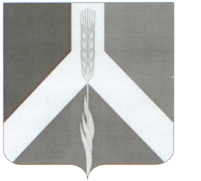 РОССИЙСКАЯ   ФЕДЕРАЦИЯСОВЕТ  ДЕПУТАТОВУсть-Багарякского сельского поселенияКунашакского муниципального района Челябинской областиРЕШЕНИЕ2 – го заседания  Совета депутатовУсть-Багарякского сельского поселенияс. Усть-Багарякот 26.04.2023 г.                                                                                                           № 05О внесении изменений в решение Совета депутатов Усть-Багарякского сельского поселения  № 12  от 06.11.2020 г. «Об утверждении Положения «О представлении гражданами, претендующими на замещение муниципальных должностей, илицами, замещающими муниципальные должности в органахместного самоуправления Усть-Багарякского сельского поселения Кунашакского муниципального района, сведений о доходах, расходах,об имуществе и обязательствах имущественного характера, о проверкеих достоверности и полноты, о соблюдении ограничения лицами, замещающими муниципальные должности органов местного самоуправления»         В соответствии с Федеральным законом от 06.03.2022 N 44-ФЗ "О внесении изменения в Федеральный закон «О противодействии коррупции», Совет депутатов Усть-Багарякского сельского поселения    Р Е Ш А Е Т:Внести в Решение Совета депутатов Усть-Багарякского сельского поселения от 06.11.2020 года № 12 «Об утверждении Положения «О представлении гражданами, претендующими на замещение муниципальных должностей, и лицами, замещающими муниципальные должности в органах местного самоуправления Усть-Багарякского сельского поселения Кунашакского муниципального района, сведений о доходах, расходах, об имуществе и обязательствах имущественного характера, о проверке их достоверности и полноты, о соблюдении ограничения лицами, замещающими муниципальные должности органов местного самоуправления» следующие изменения: Приложение 1 дополнить приложением 1, согласно настоящего Решения. Настоящее Решение вступает в силу со дня его подписания и подлежит размещению на официальном сайте Администрации Усть-Багарякского сельского поселения в сети «Интернет».Председатель Совета депутатов                                                           Г.Б. АзнабаевГлава поселения                                                                                    Л.Г. Мухутдинова                  		Приложение № 1 
к Решению Совета депутатов Усть-Багарякского сельского поселения от 26.04.2023 года    № 05Положениео проверке достоверности и полноты сведений, представляемых гражданами, претендующими на замещение должностей муниципальной службы, и муниципальными служащими Усть-Багарякского  сельского поселения, и соблюдения муниципальными служащими Усть-Багарякского сельского поселения требований к служебному поведениюI. Общие положения1. Настоящим Положением о проверке достоверности и полноты сведений, представляемых гражданами, претендующими на замещение должностей муниципальной службы, и муниципальными служащими Усть-Багарякского сельского поселения, и соблюдения муниципальными служащими Усть-Багарякского сельского поселения требований к служебному поведению (далее именуется - Положение) определяется порядок осуществления проверки:1) достоверности и полноты сведений о доходах, об имуществе и обязательствах имущественного характера, представляемых гражданами, претендующими на замещение должностей муниципальной службы, и муниципальными служащими Усть-Багарякского сельского поселения:гражданами, претендующими на замещение должностей муниципальной службы Усть-Багарякского сельского поселения, на отчетную дату;муниципальными служащими Усть-Багарякского сельского поселения по состоянию на конец отчетного периода;2) достоверности и полноты сведений, представляемых гражданами при поступлении на муниципальную службу Усть-Багарякского сельского поселения в соответствии с законодательством о муниципальной службе;3) соблюдения муниципальными служащими ограничений и запретов, требований о предотвращении или урегулировании конфликта интересов, исполнения ими обязанностей, установленных Федеральным законом от 25 декабря 2008 года N 273-ФЗ "О противодействии коррупции" и другими федеральными законами (далее именуются - требования к служебному поведению).II. Проверка сведений о доходах, об имуществе и обязательствах имущественного характера, представляемых гражданами, претендующими на замещение должностеймуниципальной службы, и муниципальными служащимиУсть-Багарякского сельского поселения2. Проверка достоверности и полноты сведений о доходах, об имуществе и обязательствах имущественного характера осуществляется в отношении всех граждан, поступающих на муниципальную службу и претендующих на замещение любой должности муниципальной службы  Усть-Багарякского сельского поселения.3. Проверка достоверности и полноты сведений о доходах, об имуществе и обязательствах имущественного характера осуществляется в отношении муниципальных служащих, замещающих должности муниципальной службы Усть-Багарякского сельского поселения, если:1) замещаемая должность входит в перечень коррупционно опасных должностей муниципальной службы Усть-Багарякского сельского поселения, утвержденный Постановлением Главы Усть-Багарякского сельского поселения от 28 июня 2011 года № 13 "Об утверждении реестра наиболее коррупционно опасных должностей муниципальной службы в администрации Усть-Багарякского сельского поселения", утверждающего реестр коррупционно опасных должностей.4. Орган (комиссия) по контролю за достоверностью сведений о доходах, расходах, об имуществе и обязательствах имущественного характера, уполномоченный (уполномоченная) органом местного самоуправления (должностное лицо органа местного самоуправления, ответственное за работу по профилактике коррупционных и иных правонарушений), осуществляет анализ представленных сведений о доходах, расходах, об имуществе и обязательствах имущественного характера и не позднее трех рабочих дней со дня истечения соответствующего срока:-сведения, представляемые гражданами, претендующими на замещение муниципальной должности, и лицами, замещающими (занимающими) муниципальные должности, о своих доходах, расходах, об имуществе и обязательствах имущественного характера, а также сведения о доходах, расходах, об имуществе и обязательствах имущественного характера своих супруги (супруга) и несовершеннолетних детей (далее - сведения о доходах, расходах, об имуществе и обязательствах имущественного характера) представляются по форме справки, утвержденной Указом Президента Российской Федерации от 23 июня 2014 года N 460 "Об утверждении формы справки о доходах, расходах, об имуществе и обязательствах имущественного характера и внесении изменений в некоторые акты Президента Российской Федерации", в следующие сроки:1) гражданами, претендующими на замещение муниципальной должности, - при наделении полномочиями по должности (назначении, избрании на должность);2) лицами, замещающими (занимающими) муниципальные должности, - ежегодно не позднее 30 апреля года, следующего за отчетным, либо поступления следующей информации:1) правоохранительными органами, иными государственными органами, органами местного самоуправления и их должностными лицами;2) должностными лицами органов местного самоуправления, ответственными за работу по профилактике коррупционных и иных правонарушений;3) постоянно действующими руководящими органами политических партий и зарегистрированных в соответствии с законом иных общероссийских общественных объединений, не являющихся политическими партиями;4) Общественной палатой Российской Федерации, Общественной палатой Челябинской области;5) общероссийскими средствами массовой информации в письменной форме уведомляет об этом Губернатора Челябинской области.Уведомление в отношении каждого лица, представившего сведения о доходах, расходах, об имуществе и обязательствах имущественного характера, направляется в Управление государственной службы Правительства Челябинской области для подготовки проекта решения Губернатора Челябинской области об осуществлении проверки достоверности и полноты представленных сведений о доходах, расходах, об имуществе и обязательствах имущественного характера.5. Проверка достоверности и полноты сведений о доходах, расходах, об имуществе и обязательствах имущественного характера в соответствии с законодательством Российской Федерации о противодействии коррупции осуществляется по решению Губернатора Челябинской области. Решение об осуществлении проверки принимается отдельно в отношении каждого гражданина, претендующего на замещение муниципальной должности, или лица, замещающего (занимающего) муниципальную должность, и оформляется в письменной форме.6. Основанием для проверки достоверности и полноты сведений о доходах, расходах, об имуществе и обязательствах имущественного характера является письменно оформленная информация о:1) представлении гражданином, претендующим на замещение муниципальной должности, или лицом, замещающим (занимающим) муниципальную должность, недостоверных или неполных сведений о доходах, расходах, об имуществе и обязательствах имущественного характера;2) несоблюдении лицом, замещающим (занимающим) муниципальную должность, ограничений, запретов, неисполнения обязанностей, установленных Федеральным законом "О противодействии коррупции", Федеральным законом "О контроле за соответствием расходов лиц, замещающих государственные должности, и иных лиц их доходам", Федеральным законом "О запрете отдельным категориям лиц открывать и иметь счета (вклады), хранить наличные денежные средства и ценности в иностранных банках, расположенных за пределами территории Российской Федерации, владеть и (или) пользоваться иностранными финансовыми инструментами".7. Информация, предусмотренная в п.6 может быть представлена:1) правоохранительными органами, иными государственными органами, органами местного самоуправления и их должностными лицами;2) должностными лицами органов местного самоуправления, ответственными за работу по профилактике коррупционных и иных правонарушений;3) постоянно действующими руководящими органами политических партий и зарегистрированных в соответствии с законом иных общероссийских общественных объединений, не являющихся политическими партиями;4) Общественной палатой Российской Федерации, Общественной палатой Челябинской области;5) общероссийскими средствами массовой информации.8. Информация анонимного характера не может служить основанием для проверки достоверности и полноты сведений о доходах, расходах, об имуществе и обязательствах имущественного характера.9. Проверка достоверности и полноты сведений о доходах, расходах, об имуществе и обязательствах имущественного характера осуществляется в срок, не превышающий 60 дней со дня принятия решения о ее проведении. Срок проверки может быть продлен до 90 дней лицом, принявшим решение о ее проведении.10. Проверки осуществляются путем запросов в органы прокуратуры Российской Федерации, территориальные органы федеральных государственных органов по Челябинской области, органы местного самоуправления, отраслевые (функциональные) органы администрации, на предприятия, в учреждения, организации и общественные объединения. Такие запросы подписываются Главой Усть-Багарякского сельского поселения.11. Проверка достоверности и полноты сведений о доходах, об имуществе и обязательствах имущественного характера, представляемых гражданами, претендующими на замещение должностей муниципальной службы, и муниципальными служащими Усть-Багарякского сельского поселения осуществляется кадровой службой администрации Усть-Багарякского сельского поселения (далее по тексту - кадровая служба) путем направления запросов в межрайонную ИФНС России N 9 по Челябинской области (в части получения муниципальными служащими налогооблагаемых доходов), Кунашакский отдел Управления федеральной государственной регистрации, кадастра и картографии (в части наличия у муниципальных служащих недвижимого имущества), отдел ГИБДД ОВД по Кунашакскому муниципальному району (в части наличия у муниципальных служащих транспортных средств).Запросы в территориальные органы федеральных органов государственной власти по Челябинской области подписываются Главой Усть-Багарякского  сельского поселения.12. В запросах в территориальные органы федеральных органов государственной власти по Челябинской области указываются:1) фамилия, имя, отчество руководителя территориального органа федерального органа государственной власти по Челябинской области, в который направляется запрос;2) фамилия, имя, отчество, дата и место рождения, место регистрации, жительства и (или) пребывания, должность и место работы (службы) гражданина или муниципального служащего, его супруги (супруга) и несовершеннолетних детей, сведения о доходах, об имуществе и обязательствах имущественного характера которых проверяются;3) содержание и объем сведений, подлежащих проверке;4) фамилия, инициалы и номер телефона муниципального служащего, подготовившего запрос;5) другие необходимые сведения.13. При осуществлении проверки достоверности и полноты сведений о доходах, об имуществе и обязательствах имущественного характера, представляемых гражданами, претендующими на замещение должностей муниципальной службы, и муниципальными служащими Усть-Багарякского сельского поселения, кадровая служба вправе дополнительно:- проводить беседу с гражданином или муниципальным служащим;-изучать представленные гражданином или муниципальным служащим дополнительные материалы;- получать от гражданина или муниципального служащего пояснения по представленным им материалам.14. Проверка достоверности и полноты сведений о доходах, расходах, об имуществе и обязательствах имущественного характер#, за исключением лиц, замещающих (занимающих) муниципальные должности и осуществляющих свои полномочия на непостоянной основе, осуществляется Управлением государственной службы Правительства Челябинской области. Доклад о результатах проверки направляется Губернатору Челябинской области.В отношении лиц, замещающих (занимающих) муниципальные должности и осуществляющих свои полномочия на непостоянной основе, проверка достоверности и полноты представляемых ими сведений о доходах, расходах, об имуществе и обязательствах имущественного характера осуществляется органами местного самоуправления (должностными лицами органов местного самоуправления, ответственными за работу по профилактике коррупционных и иных правонарушений) по месту представления указанными лицами сведений о доходах, расходах, об имуществе и обязательствах имущественного характера. Доклад Губернатору Челябинской области о результатах проверки сведений о доходах, расходах, об имуществе и обязательствах имущественного характера в отношении лиц, замещающих (занимающих) муниципальные должности и осуществляющих свои полномочия на непостоянной основе, направляется в Управление государственной службы Правительства Челябинской области.14.1.Контроль за законностью получения денежных средств.1) В случае, если в ходе осуществления проверки достоверности и полноты сведений о доходах, об имуществе и обязательствах имущественного характера получена информация о том, что в течение года, предшествующего году представления указанных сведений (отчетный период), на счета лица, представившего указанные сведения (далее - проверяемое лицо), его супруги (супруга) и несовершеннолетних детей в банках и (или) иных кредитных организациях поступили денежные средства в сумме, превышающей их совокупный доход за отчетный период и предшествующие два года, лица, осуществляющие такую проверку, обязаны истребовать у проверяемого лица сведения, подтверждающие законность получения этих денежных средств.2). В случае непредставления проверяемым лицом сведений, подтверждающих законность получения этих денежных средств, или представления недостоверных сведений материалы проверки в трехдневный срок после ее завершения направляются лицом, принявшим решение о ее осуществлении, в органы прокуратуры Российской Федерации.15. При выявлении в результате проверки достоверности и полноты сведений о доходах, расходах, об имуществе и обязательствах имущественного характера, проведенной в соответствии с частью 5 настоящей статьи, фактов несоблюдения ограничений, запретов, неисполнения обязанностей, установленных законодательством Российской Федерации о противодействии коррупции, Губернатор Челябинской области обращается с заявлением о досрочном прекращении полномочий лица, замещающего (занимающего) муниципальную должность, или применении в отношении него иного дисциплинарного взыскания в орган местного самоуправления, уполномоченный принимать соответствующее решение, или в суд.16. Материалы проверки достоверности и полноты сведений о доходах, расходах, об имуществе и обязательствах имущественного характера, проведенной в соответствии с частью 5 настоящей статьи, хранятся в течение трех лет со дня ее окончания в Управлении государственной службы Правительства Челябинской области или в органе местного самоуправления по месту представления сведений о доходах, расходах, об имуществе и обязательствах имущественного характера, после чего подлежат уничтожению в установленном порядке либо передаются в архив.".III. Проверки соблюдения муниципальными служащими Усть-Багарякского сельского поселения требований к служебному поведению (соблюдение ограничений и запретов, требований о предотвращении или урегулировании конфликта интересов на муниципальной службе, исполнение обязанностей, установленных Федеральным законом от 25 декабря 2008 года № 273-ФЗ "О противодействии коррупции" и другими федеральными законами)17. Проверка соблюдения требований к служебному поведению муниципального служащего может осуществляться в отношении любого муниципального служащего, замещающего любую должность муниципальной службы.18. Проверка соблюдения требований к служебному поведению осуществляется в отношении муниципального служащего, если:1) имеются обоснованные подозрения о несоблюдении муниципальным служащим требований к служебному поведению;2) имеется письменно оформленная информация о нарушении муниципальным служащим требований к служебному поведению от:- правоохранительных и налоговых органов;- постоянно действующих руководящих органов политических партий;- зарегистрированных в соответствии с законодательством общероссийских общественных объединений, не являющихся политическими партиями;19. Информация анонимного характера не может служить основанием для проверки.20. Проверка соблюдения муниципальным служащим требований к служебному поведению осуществляется по решению Главы Усть-Багарякского сельского поселения, Комиссии по соблюдению муниципальными служащими требований к служебному поведению и урегулированию конфликта интересов Усть-Багарякского сельского поселения.Решение принимается отдельно в отношении каждого муниципального служащего и оформляется в письменной форме.21. Проверка соблюдения муниципальным служащим требований к служебному поведению осуществляется в срок, не превышающий 60 дней со дня принятия решения о ее проведении. Срок проверки может быть продлен до 90 дней лицом, принявшими решение о ее проведении.22. Проверка соблюдения муниципальным служащим требований к служебному поведению осуществляется кадровой службой.23. Кадровая служба, осуществляющая проверку соблюдения муниципальным служащим требований к служебному поведению, вправе:- направлять в установленном порядке запросы в органы прокуратуры Российской Федерации, территориальные органы федеральных государственных органов по Челябинской области, органы местного самоуправления, отраслевые (функциональные) органы администрации Кунашакского муниципального района, на предприятия, в учреждения, организации и общественные объединения;- проводить беседу с муниципальным служащим;- изучать представленные муниципальным служащим дополнительные материалы;- получать от муниципального служащего пояснения по представленным им материалам;- наводить справки у физических лиц и получать от них информацию с их согласия.24. В запросе, предусмотренном пунктом 23 настоящего Положения, указываются:1) фамилия, имя, отчество руководителя органа прокуратуры Российской Федерации, территориального органа федерального государственного органа по Челябинской области, органа местного самоуправления, отраслевого (функционального) органа администрации Кунашакского муниципального района, предприятия, учреждения, организации или общественного объединения, в которые направляется запрос;2) нормативный правовой акт, на основании которого направляется запрос (решение о проведении в отношении муниципального служащего проверки);3) фамилия, имя, отчество, дата и место рождения, место регистрации, жительства и (или) пребывания, должность и место службы муниципального служащего, в отношении которого проводится проверка соблюдения требований к служебному поведению;4) содержание и объем сведений, подлежащих проверке;5) срок представления запрашиваемых сведений;6) фамилия, инициалы и номер телефона муниципального служащего, подготовившего запрос;7) другие необходимые сведения.25. Кадровая служба, осуществляющая проверку соблюдения требований к служебному поведению в отношении муниципального служащего, в обязательном порядке:- уведомляет в письменной форме муниципального служащего о начале в отношении него проверки - в течение 2-х рабочих дней со дня получения решения о проведении проверки;- в случае обращения муниципального служащего информирует его о том, соблюдение каких требований к служебному поведению подлежат проверке, - в течение 7 рабочих дней со дня обращения муниципального служащего, а при наличии уважительной причины - в срок, согласованный с муниципальным служащим;- по окончании проверки знакомит муниципального служащего с результатами проверки (с соблюдением законодательства Российской Федерации о государственной тайне);- представляет лицу, принявшему решение о проведении в отношении муниципального служащего проверки, доклад о ее результатах;- представляет материалы проверки в Комиссию по соблюдению муниципальными служащими требований к служебному поведению и урегулированию конфликта интересов для рассмотрения на очередном заседании.26. Муниципальный служащий, в отношении которого проводится проверка соблюдения требований к служебному поведению, вправе:- давать пояснения в письменной форме о требованиях к служебному поведению, о соблюдении которых в отношении него проводится проверка;- представлять дополнительные материалы и давать по ним пояснения в письменной форме;- обращаться в кадровую службу, осуществляющую в отношении него проверку, с ходатайством об информировании его о том, соблюдение каких требований к служебному поведению подлежат проверке;- давать пояснения в письменной форме по результатам проверки.27. Пояснения в письменной форме, представленные муниципальным служащим в ходе проведения в отношении него проверки и по ее результатам, приобщаются к материалам проверки.28. На период проведения проверки муниципальный служащий по решению представителя нанимателя может быть отстранен от замещаемой должности муниципальной службы на срок, обозначенный в пункте 17 настоящего Положения.На период отстранения муниципального служащего от замещаемой должности муниципальной службы денежное содержание по замещаемой им должности муниципальной службы сохраняется.29. Кадровая служба, проводившая проверку в отношении муниципального служащего, представляет сведения о результатах проверки с письменного согласия лица, принявшего решение о ее проведении, и с одновременным уведомлением об этом муниципального служащего, в отношении которого проводилась проверка:- правоохранительным и налоговым органам;- постоянно действующим руководящим органам политических партий;- зарегистрированным в соответствии с законодательством общероссийским общественным объединениям, не являющимся политическими партиями;предоставившим информацию, явившуюся основанием для проведения проверки соблюдения муниципальным служащим требований к служебному поведению, с соблюдением законодательства Российской Федерации о персональных данных и государственной тайне.30. При установлении в ходе проверки обстоятельств, свидетельствующих о наличии признаков преступления или административного правонарушения, материалы об этом направляются в соответствующие государственные органы.31. Материалы проверки хранятся кадровой службой в течение 3-х лет со дня ее окончания. После чего передаются в архив.Приложение 1к Положению о проверке достоверностии полноты сведений, представляемых 
гражданами, претендующими на замещение 
должностей муниципальной службы,и муниципальными служащимиУсть-Багарякского сельского поселения,и соблюдения муниципальными служащимиУсть-Багарякского сельского поселениятребований к служебному поведению______________________________________________________________(Ф.И.О., должность руководителяучебного заведения)Уважаемый ____________________!В рамках реализации Национального плана противодействия коррупции и в целях организации проверки достоверности документов об образовании граждан, поступающих на муниципальную службу, прошу Вас представить информацию по форме с указанием сведений о получателе и дате выдачи следующих документов об образовании:Примечание:- поля 1, 2, 3 заполняются кадровой службой;- поля 4, 5, 6 заполняются учебным заведениемПодпись руководителя кадровой службыили уполномоченного должностного лица№ 
п/п№ дипломаРегистрационный
номер документаНаименование       
специальности      
(квалификация)Дата 
выдачиФИО    
получателя12345612...